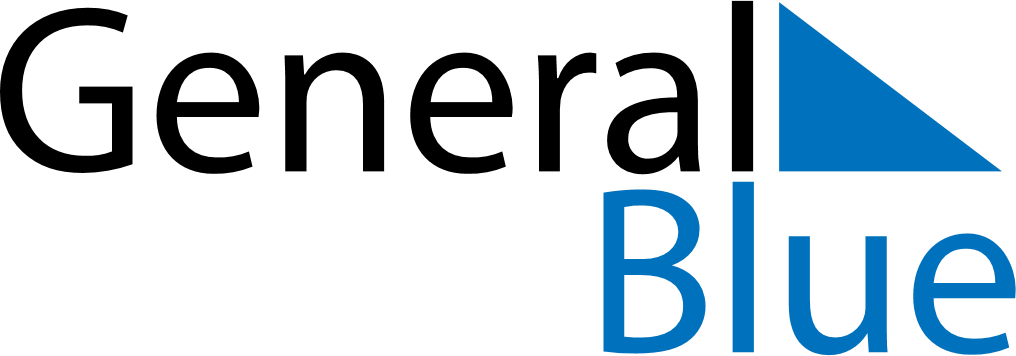 August 2028August 2028August 2028GrenadaGrenadaSUNMONTUEWEDTHUFRISAT123456789101112Emancipation Day13141516171819Carnival MondayCarnival Tuesday202122232425262728293031